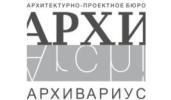 ООО «Архивариус»Челябинская обл., г. Магнитогорск, пр. Металлургов, д. 12archivar.ru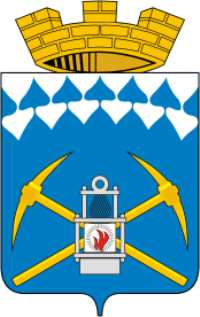 Проект внесения изменений в Правила землепользования и застройкиБеловского городского округаКемеровской областиПРАВИЛА ЗЕМЛЕПОЛЬЗОВАНИЯ И ЗАСТРОЙКИ   Том IIПояснительная запискаШифр: А-79.960-18 ПЗЗЗаказчик: Муниципальное бюджетное учреждение «Архитектурно-планировочное бюро» г. БеловоДиректор ООО «Архивариус»                       К. Н. ГребенщиковМагнитогорск-Белово, 2018 г.СОСТАВ ПРОЕКТАДействующие в настоящее время Правила землепользования и застройки (далее – ПЗЗ) Беловского городского округа Кемеровской области утверждены решением Совета народных депутатов Беловского городского округа от 29.06.2017 № 56/317-н.Необходимость внесения изменений в ПЗЗ Беловского городского округа возникла по следующим причинам:1. Отсутствием в ПЗЗ Беловского городского округа, утвержденных решением Совета народных депутатов Беловского городского округа от 29.06.2017 № 56/317-н «О внесении изменений в Генеральный план и Правила землепользования и застройки города Белово Кемеровской области» актуальной информации о зонах с особыми условиями использования территорий.2. Отсутствием в градостроительных регламентах изменений, вступающих в силу с 01.01.2019 г.  в соответствии с Приказом Минэкономразвития России от 09.08.2018 № 418 «О внесении изменений в некоторые приказы Минэкономразвития России в части совершенствования правового регулирования в сфере ведения гражданами садоводства и огородничества для собственных нужд».Внесение изменений в текстовую и графическую часть ПЗЗ Беловского городского округа выполнено на основании Постановления Администрации Беловского городского округа № 3364-п от 07.12.2018 «О внесении изменений в Генеральный план и Правила землепользования и застройки Беловского городского округа».3. Несоответствием вида разрешенного использования некоторых земельных участков градостроительным регламентам  территориальной зоны, в которых они расположены.Изменения, которые вносятся в графическую часть Правил землепользования и застройки Беловского городского округа Кемеровской области1. Территориальными подразделениями федеральных органов исполнительной власти утверждены в 2018 г. следующие границы зон с особыми условиями использования территории:1.1 Защитная зона объекта культурного наследия (далее – ОКН) регионального значения «Беловский цинковый завод 1930 г. – памятник первой пятилетки СССР», расположенного по адресу: Кемеровская область, г.Белово, ул.Кузбасская, 37 (ЗОУИТ № 42.21.2.957). Основание: приказ комитета по охране объектов культурного наследия Кемеровской области от 19.09.2018 № 149 «Об утверждении границ защитной зоны объекта культурного наследия Кемеровской области регионального значения «Беловский цинковый завод 1930г. – памятник первой пятилетки СССР» и особого режима использования земель в границах территории данной зоны».Граница защитной зоны ОКН проходит по линии, закрепленной на местности 4 точками:За исходную принимается точка 1.- от точки 1 до точки 2, 353, 59 метра на юго-восток под дирекционным углом 112⸰21ꞌ26ꞌꞌ;- от точки 2 до точки 3, 397,00 метра на юго-запад под дирекционным углом 202⸰18ꞌ25;- от точки 3 до точки 4, 353,62 метра на северо-запад под дирекционным углом 202⸰18ꞌ 25ꞌꞌ;- от точки 4 до точки 1, 397,17 метра на северо-восток под дирекционным углом 22⸰18ꞌ 44ꞌꞌ.1.2. Санитарно-защитная зона золоотвала №2 Беловской ГРЭС АО «Кузбассэнерго». Основание: Решение Управления Федеральной службы по надзору в сфере защиты прав потребителей и благополучия человека по Кемеровской области № 9 от 28.09.2018 «Об установлении санитарно-защитной зоны Беловской ГРЭС АО «Кузбассэнерго».Граница санитарно-защитной зоны золоотвала № 2 Беловской ГРЭС АО «Кузбассэнерго», расположенного на расстоянии 1 км от основной площадки Беловской ГРЭС (Кемеровская область, г.Белово, пгт.Инской, мкр-н. Технологический, 5) установлена от границы золоотвала на расстоянии 300 м в северном, в северо-восточном направлении, в восточном, в западном, в северо-западном направлениях, 150 м в юго-восточном направлении, 260 м в южном направлении и 5 м в юго-западном направлении.2. Предусмотрено изменение границы территориальной зоны Ж2 – зона застройки малоэтажными жилыми домами на территориальную зону П1 - производственная зона в отношении земельного участка с кадастровым номером 42:21:0111014:1 с видом разрешенного использования: для объектов общественно-делового значения, по документу: под складские помещения.3. Предусмотрено изменение границы территориальной зоны Р – зоны рекреационного назначения на территориальную зону Т – зону транспортной инфраструктуры в отношении земельного участка с кадастровым номером 42:21:0208024:104 (с видом разрешенного использования: для размещения объектов транспорта; по документу: объекты гаражного назначения) и земельного участка с кадастровым номером 42:21:0208024:105 (с видом разрешенного использования: для объектов общественно-делового значения; по документу: под строительство шиномонтажной мастерской).В связи с этим откорректированы следующие графические материалы:- л.1 ПЗЗ Карта градостроительного зонирования территории. Карта границ зон с особыми условиями использования территории;- л.2 ПЗЗ Карта градостроительного зонирования территории. Карта границ зон с особыми условиями использования территории. г. Белово;- л.5 ПЗЗ Карта градостроительного зонирования территории. Карта границ зон с особыми условиями использования территории. пгт.Инской.Карта градостроительного зонирования территории. Карта границ зон с особыми условиями использования территории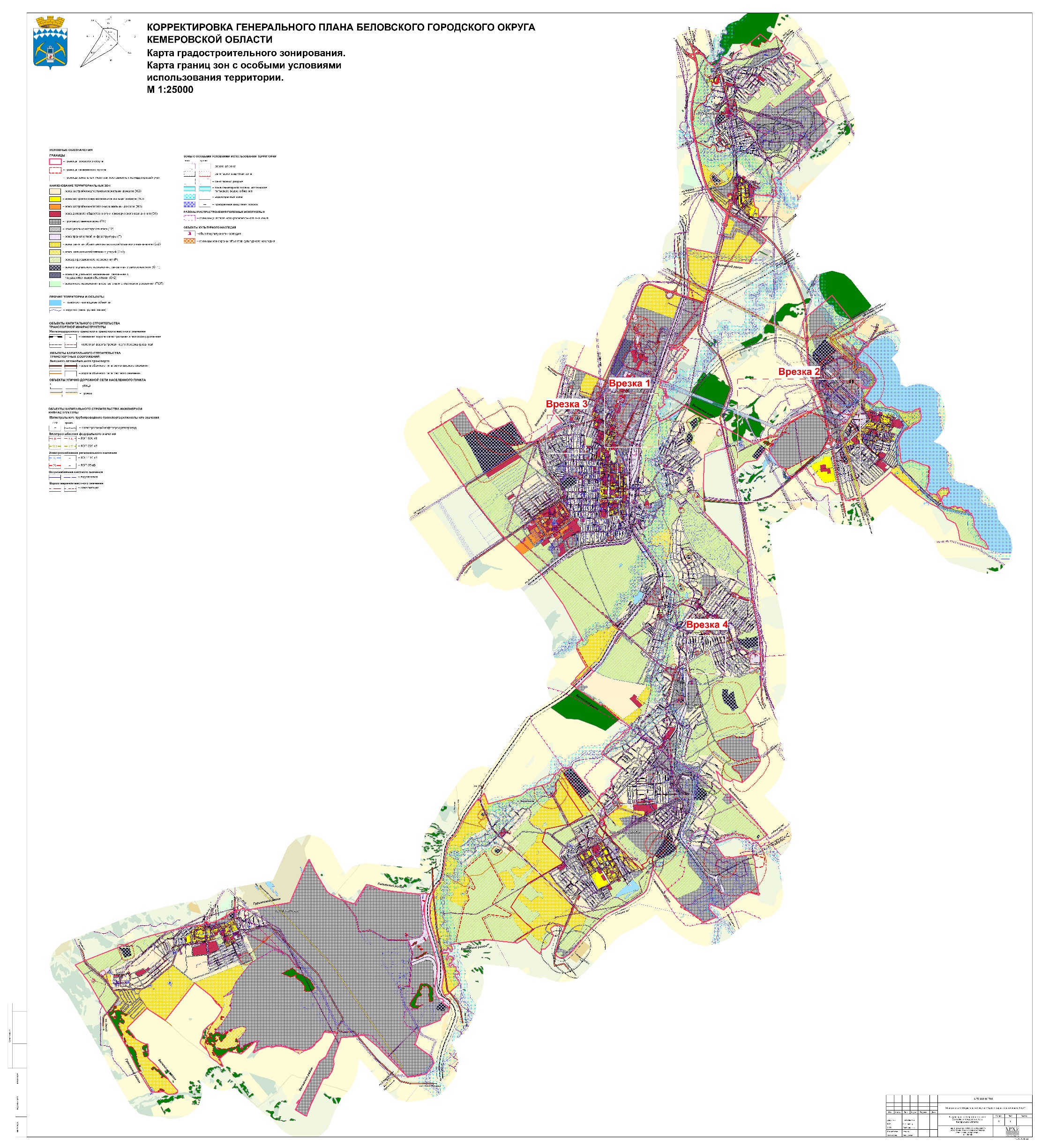 Выкопировка из Правил землепользования и застройки Беловского городского округа. Карта градостроительного зонирования территории. Карта границ зон с особыми условиями использования территории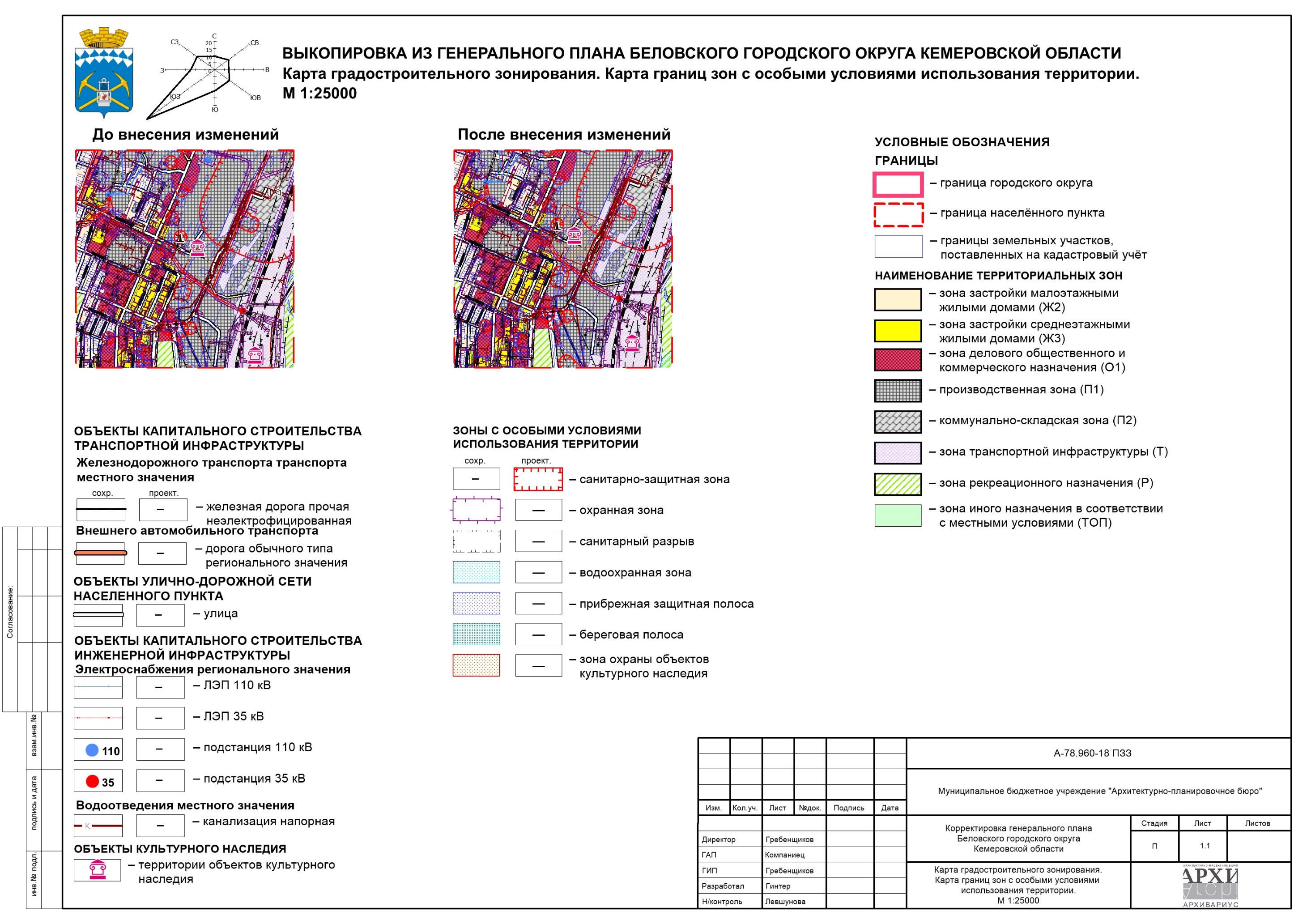 Выкопировка из Правил землепользования и застройки Беловского городского округа. Карта градостроительного зонирования территории. Карта границ зон с особыми условиями использования территории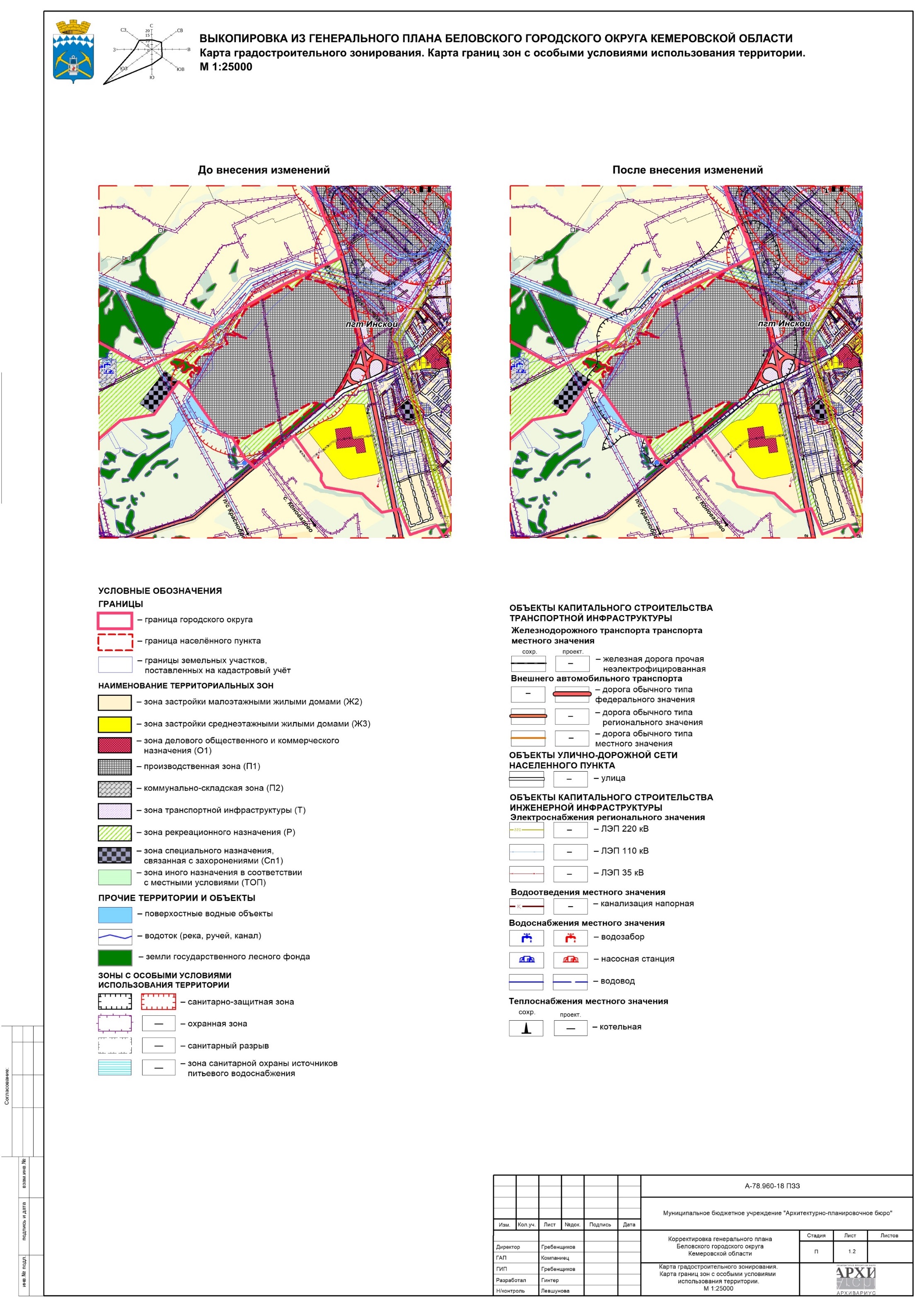 Выкопировка из Правил землепользования и застройки Беловского городского округа. Карта градостроительного зонирования территории. Карта границ зон с особыми условиями использования территории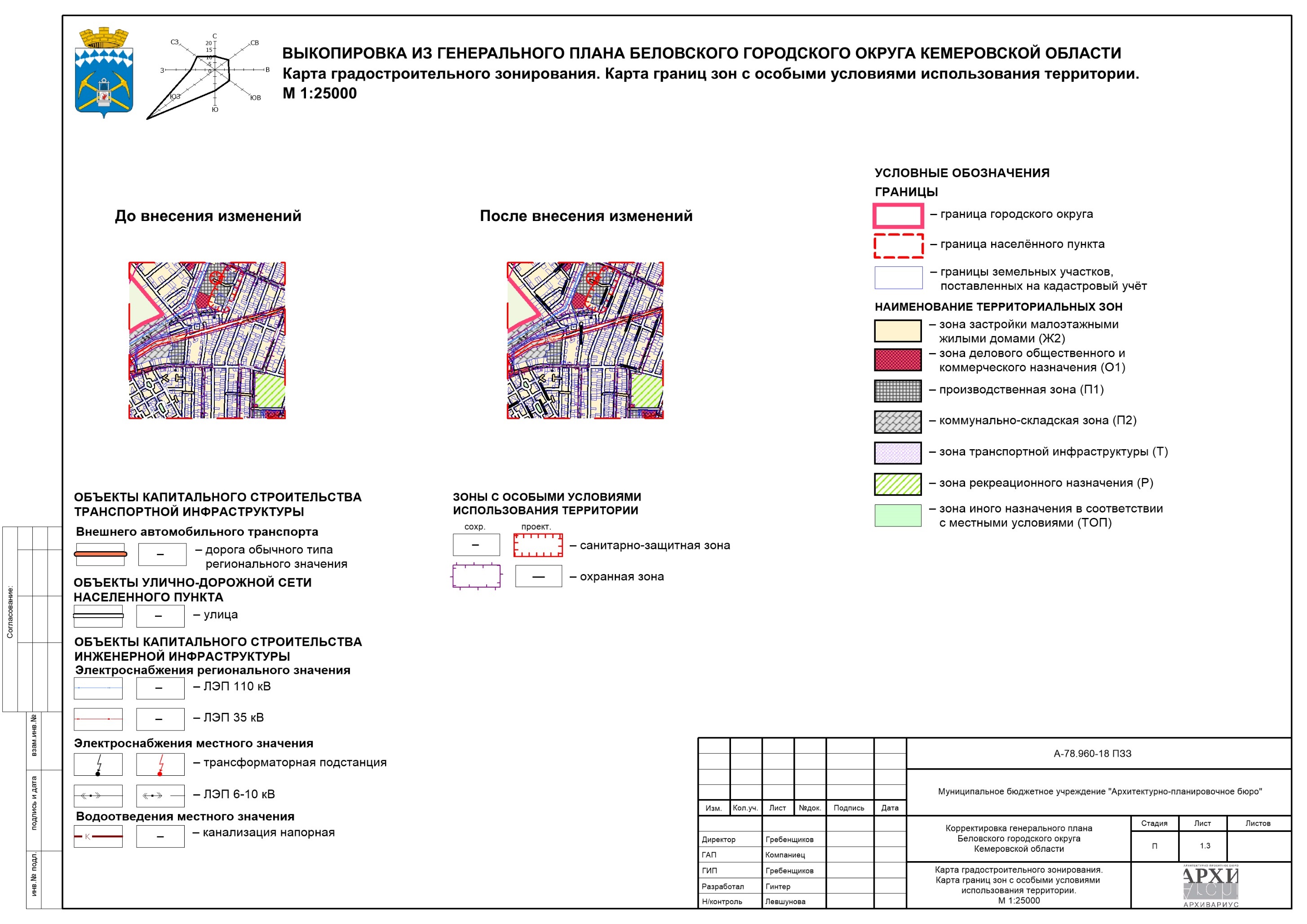 Выкопировка из Правил землепользования и застройки Беловского городского округа. Карта градостроительного зонирования территории. Карта границ зон с особыми условиями использования территории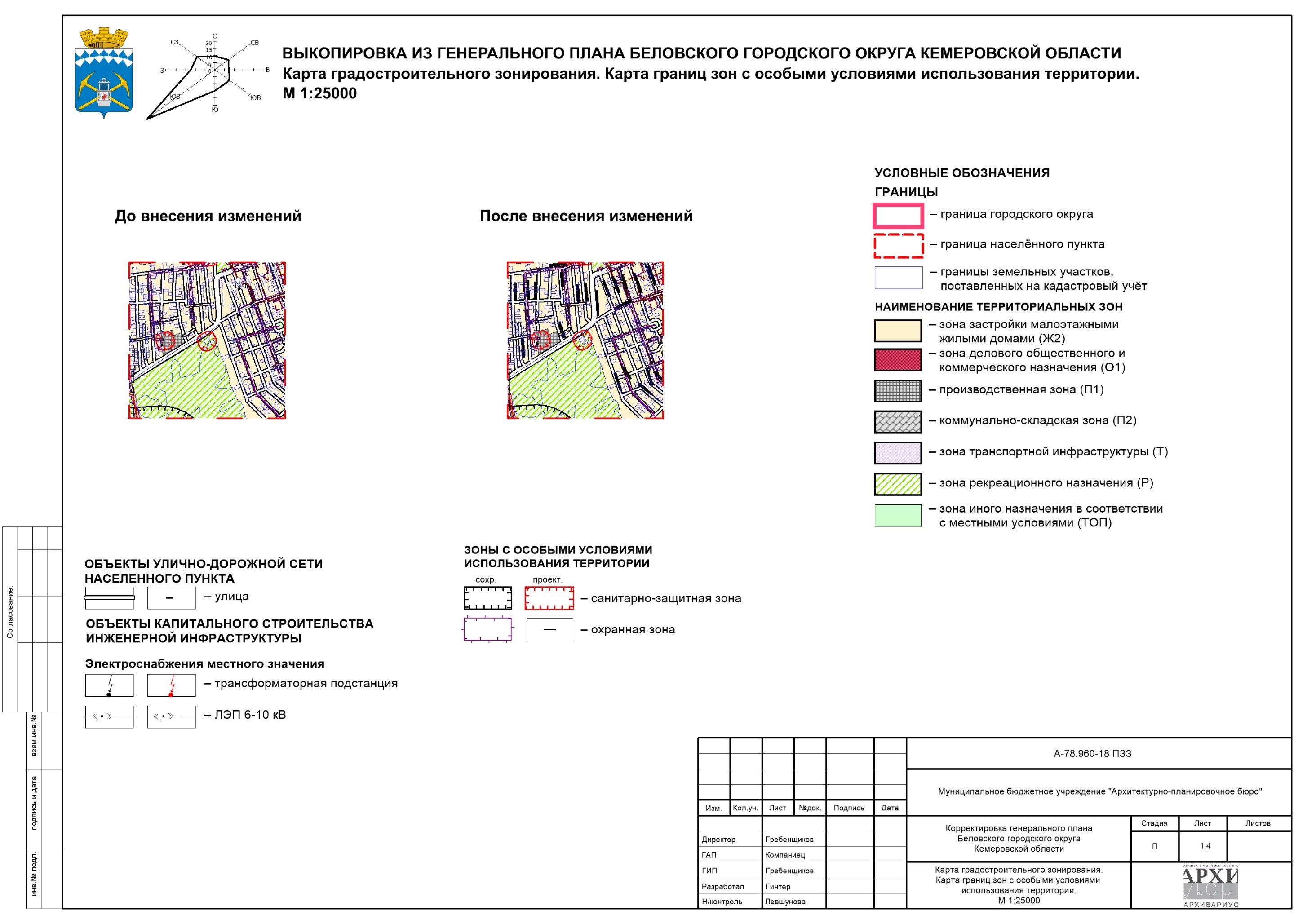 Карта градостроительного зонирования территории. Карта границ зон с особыми условиями использования территории. г.Белово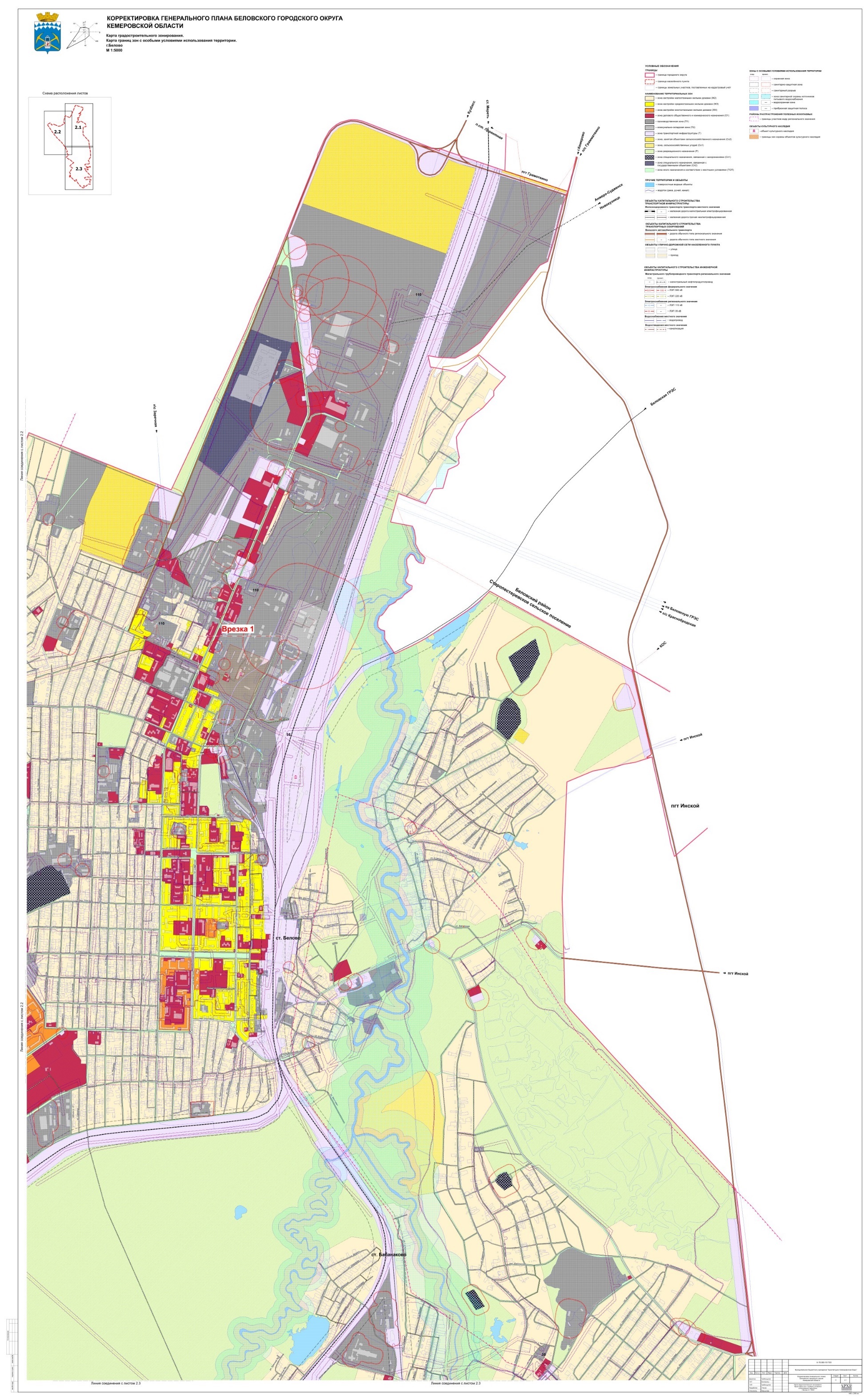 Выкопировка из Правил землепользования и застройки Беловского городского округа.  Карта градостроительного зонирования территории. Карта границ зон с особыми условиями использования территории. г. Белово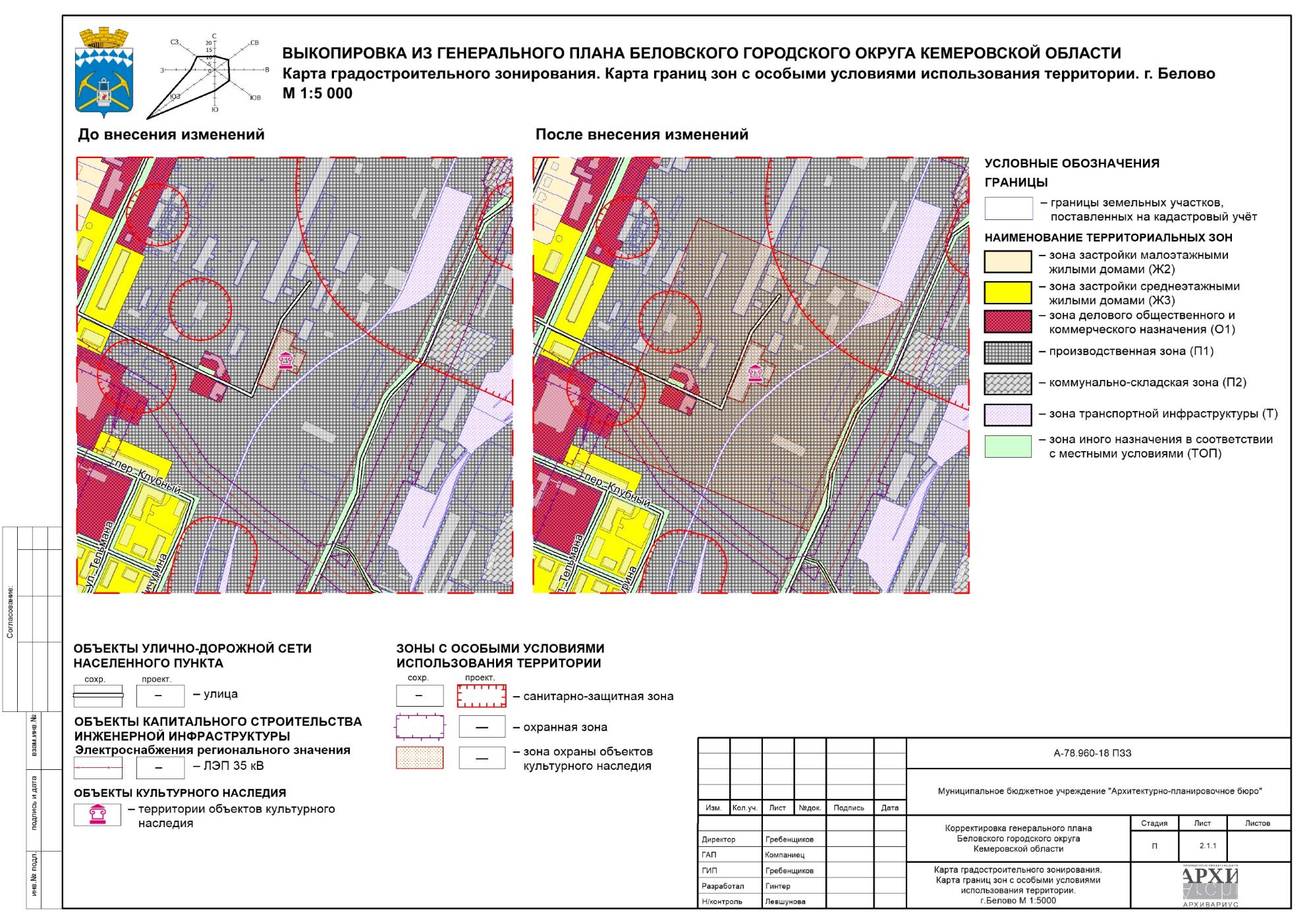 Карта градостроительного зонирования территории. Карта границ зон с особыми условиями использования территории. г.Белово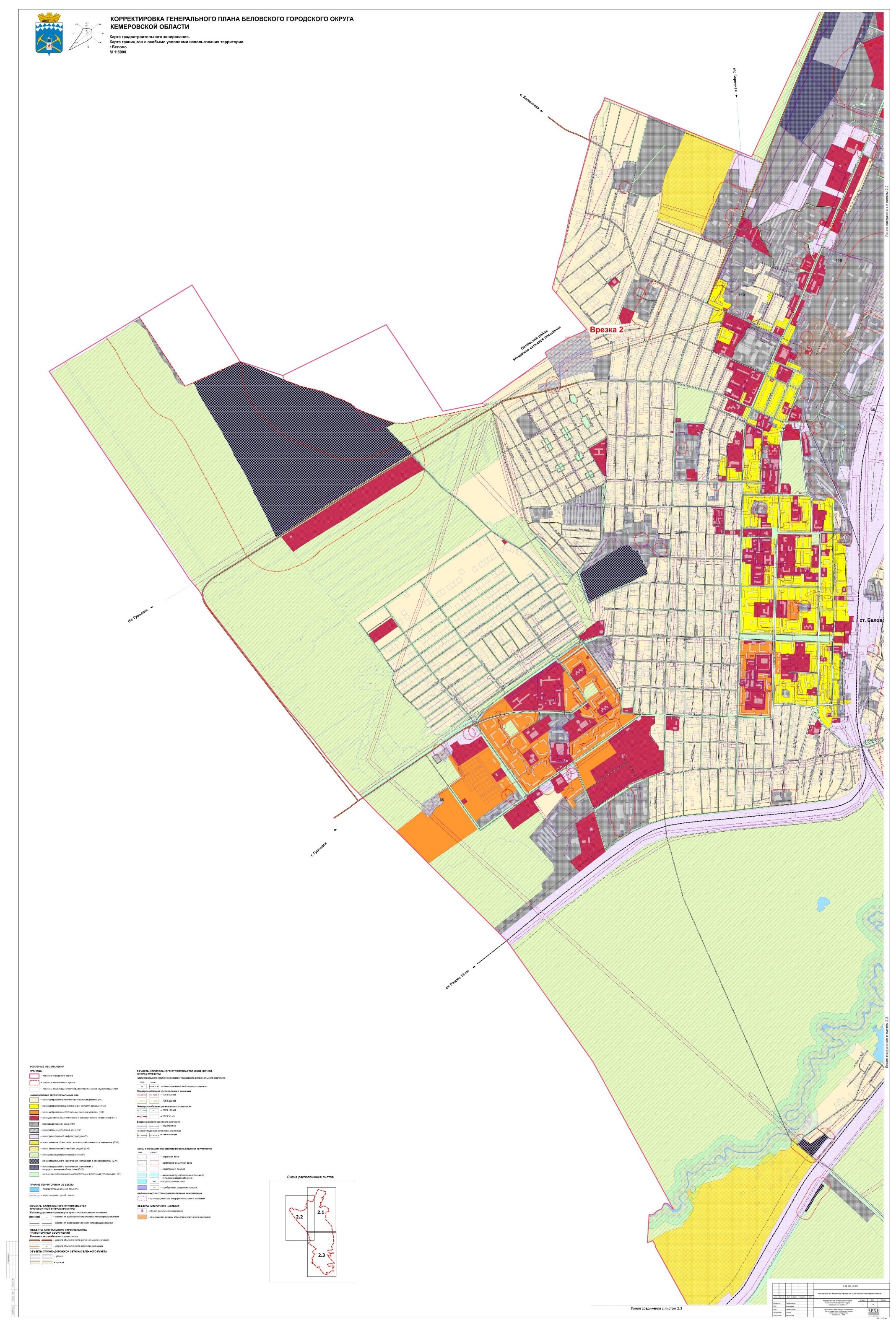 Выкопировка из Правил землепользования и застройки Беловского городского округа.  Карта градостроительного зонирования территории. Карта границ зон с особыми условиями использования территории. г. Белово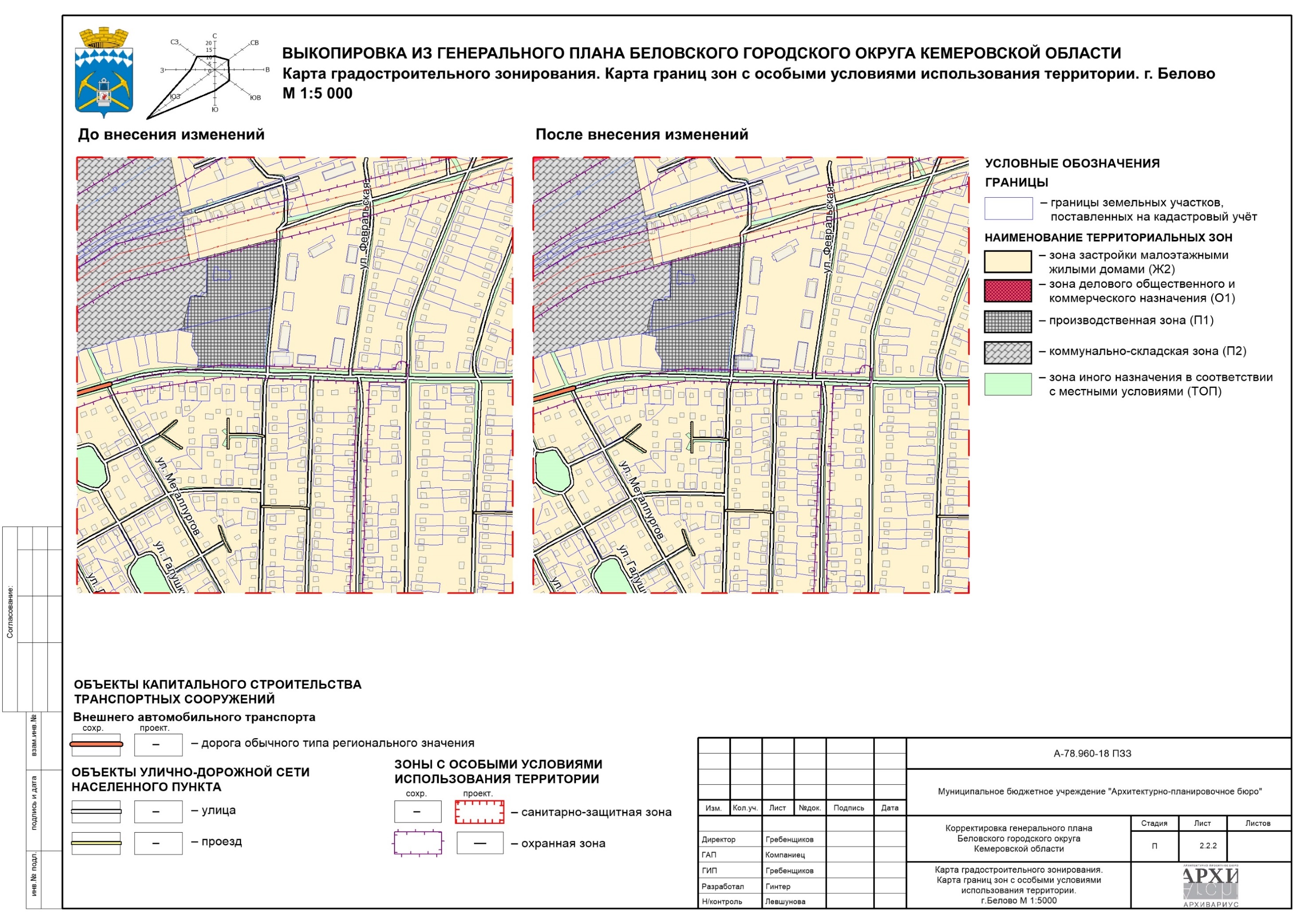 Карта градостроительного зонирования территории. Карта границ зон с особыми условиями использования территории. г.Белово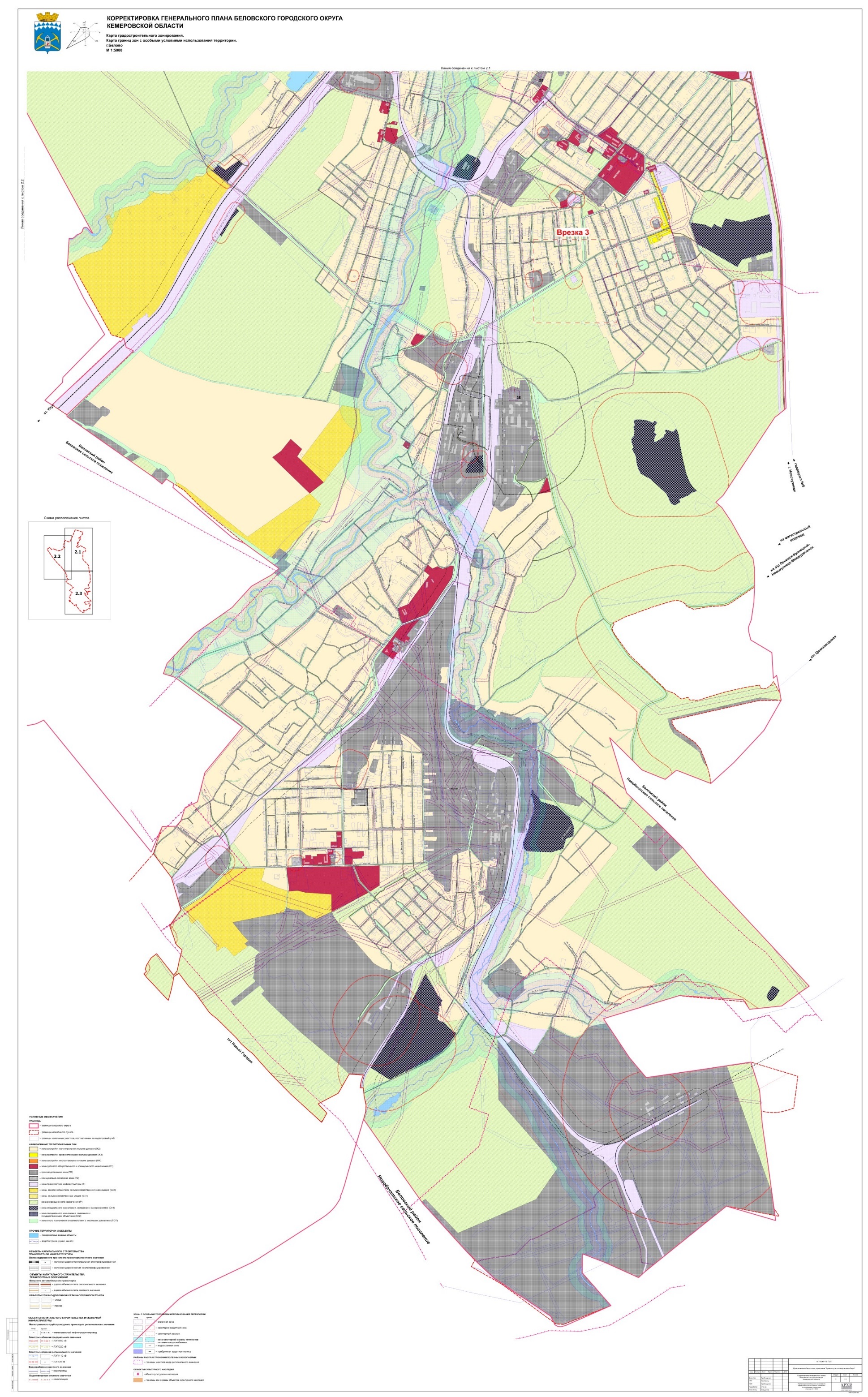 Выкопировка из Правил землепользования и застройки Беловского городского округа.  Карта градостроительного зонирования территории. Карта границ зон с особыми условиями использования территории. г. Белово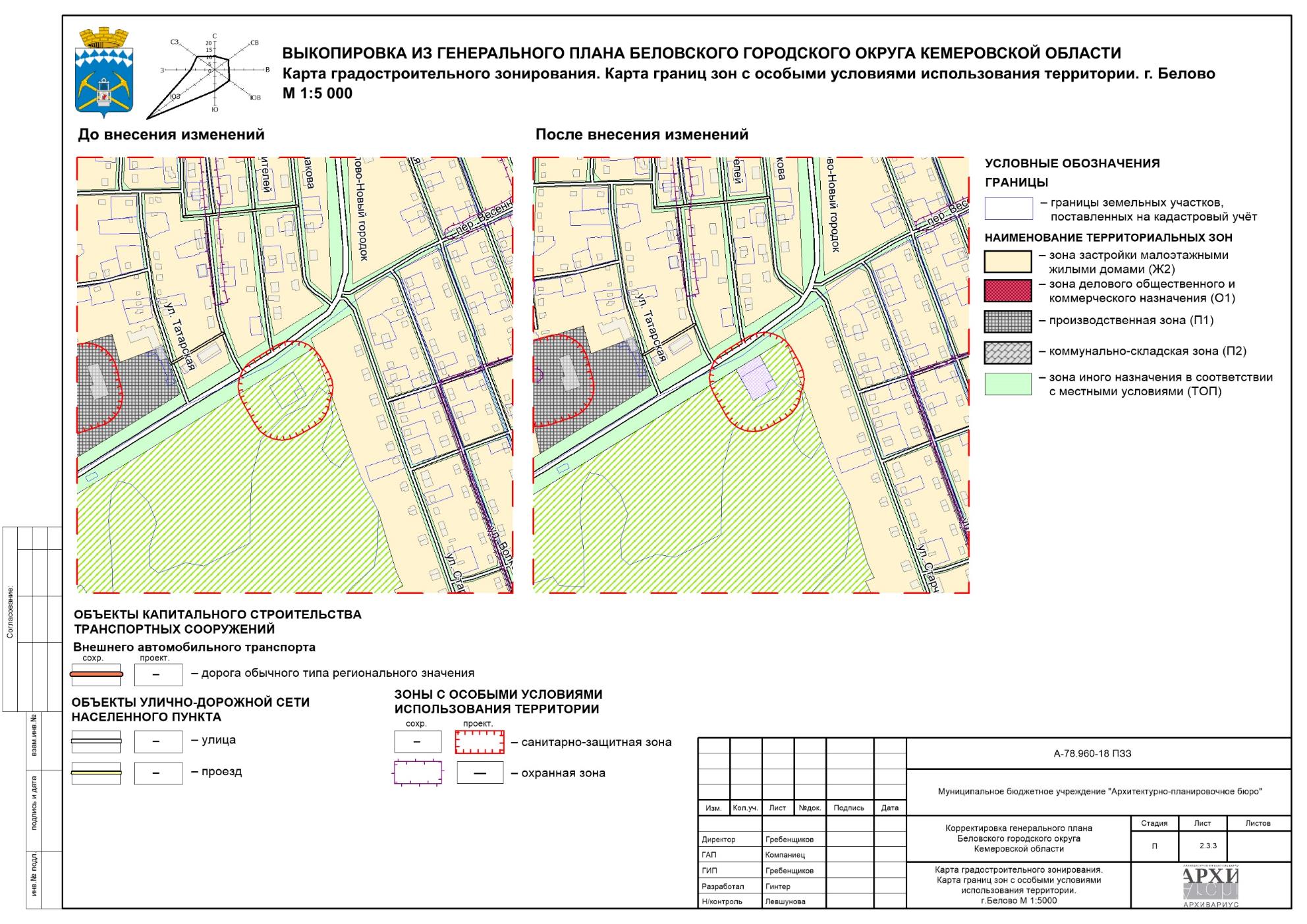 Карта градостроительного зонирования территории. Карта границ зон с особыми условиями использования территории. пгт.Инской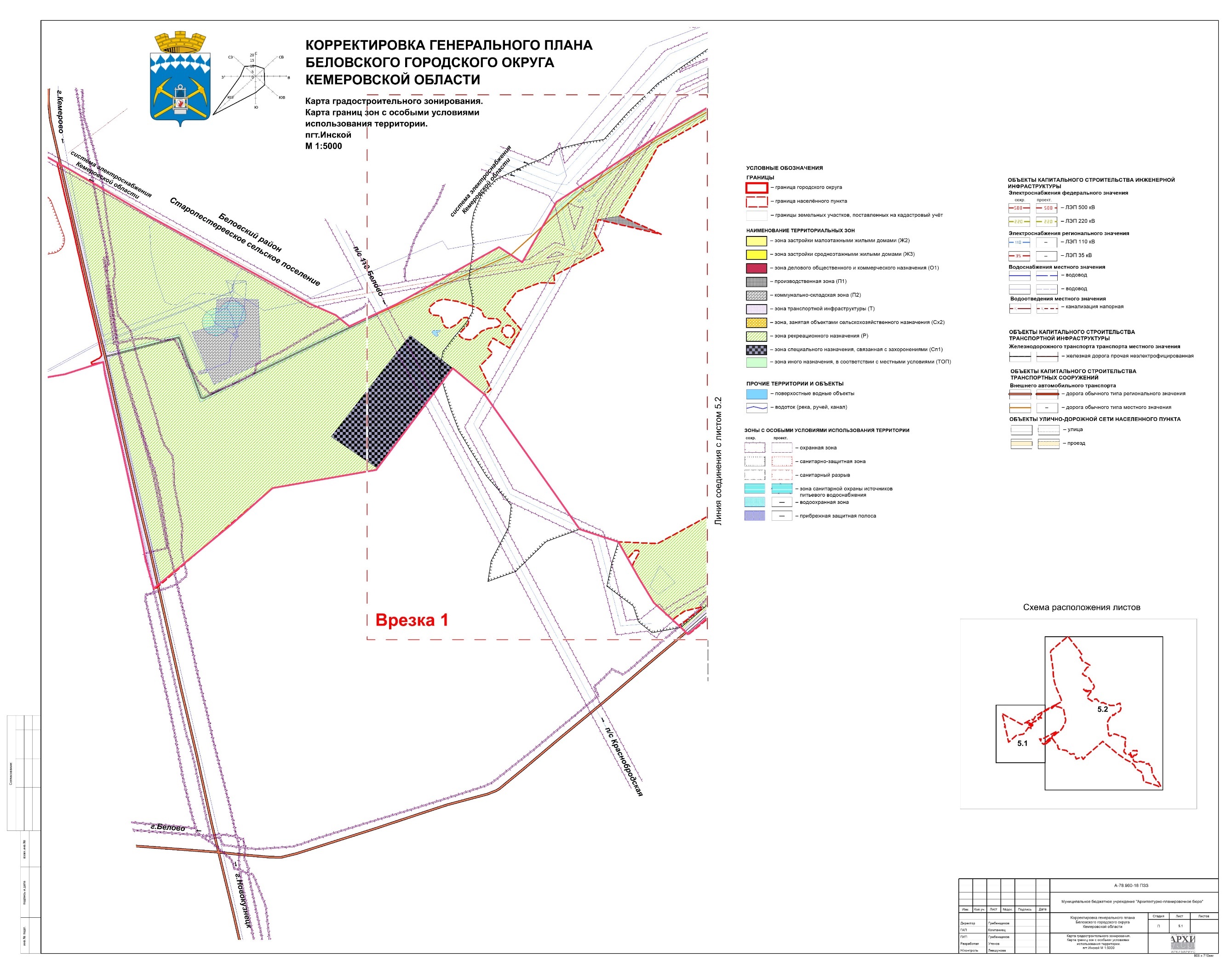 Выкопировка из Правил землепользования и застройки Беловского городского округа.  Карта градостроительного зонирования территории. Карта границ зон с особыми условиями использования территории. пгт.Инской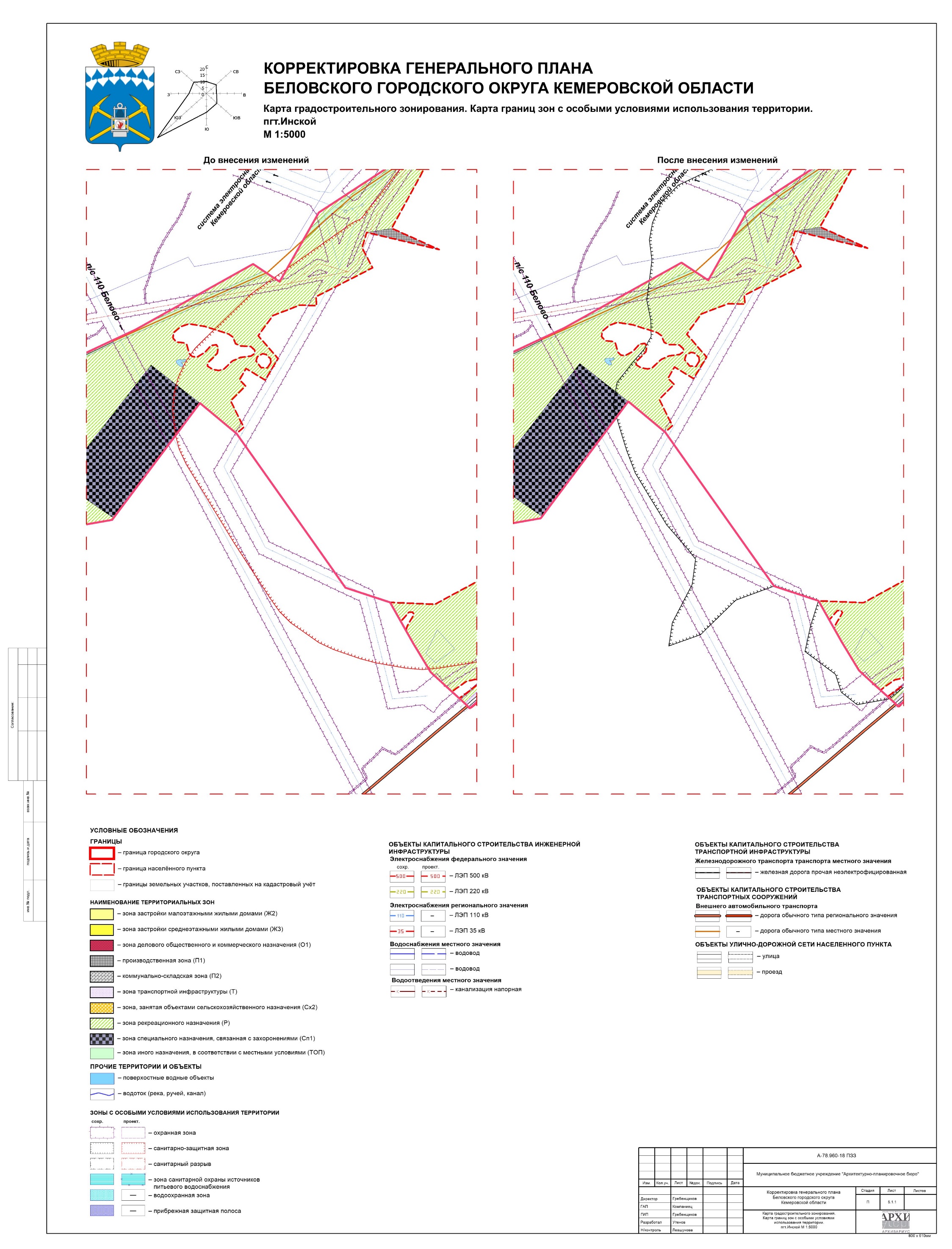 Карта градостроительного зонирования территории. Карта границ зон с особыми условиями использования территории. пгт.Инской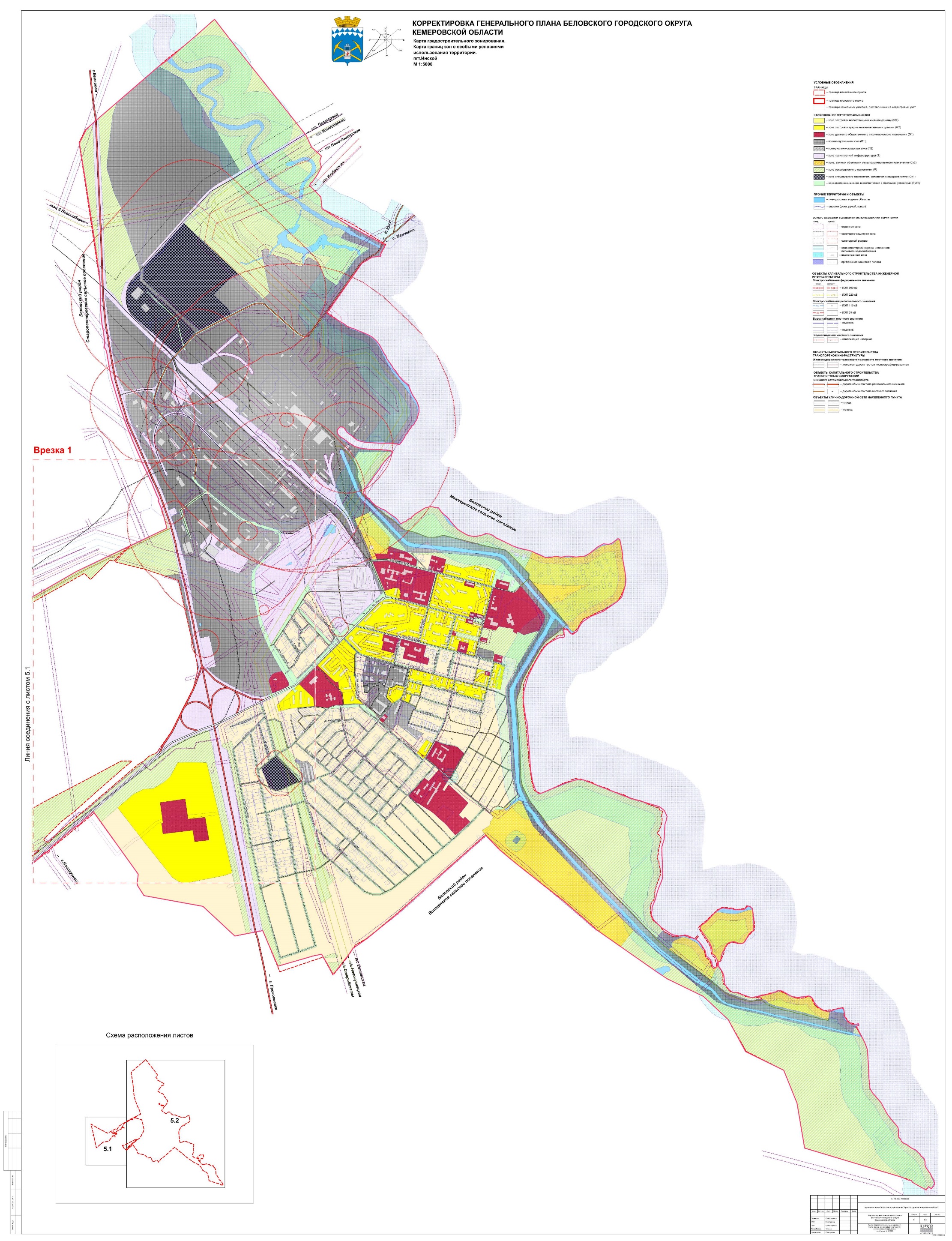 Выкопировка из Правил землепользования и застройки Беловского городского округа.  Карта градостроительного зонирования территории. Карта границ зон с особыми условиями использования территории. пгт.Инской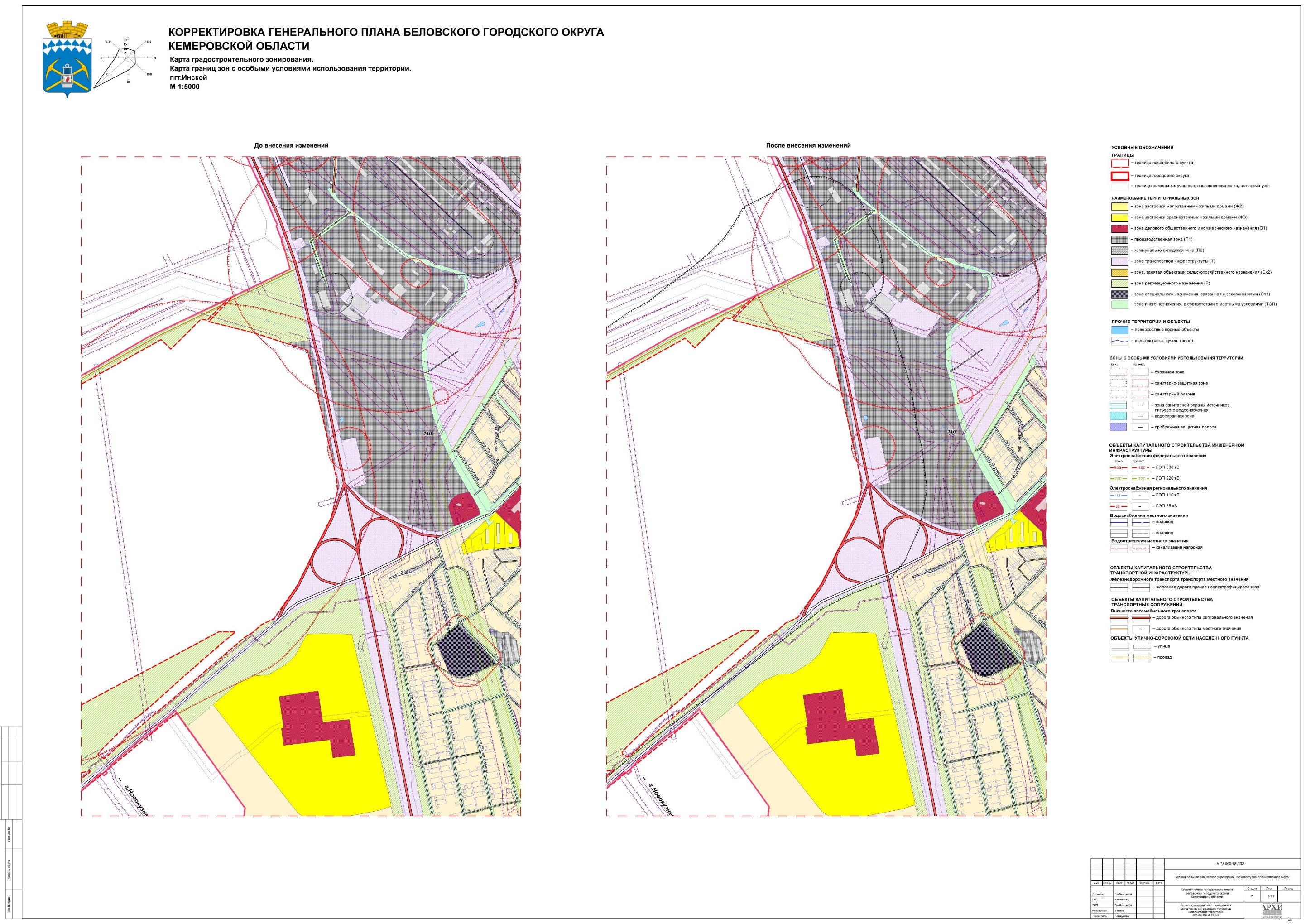 Изменения, которые вносятся в текстовую часть Правил землепользования и застройки Беловского городского округа Кемеровской области1. Последний абзац статьи 23 Главы 5 «Виды территориальных зон» ПЗЗ изложить в следующей редакции:(1.0) – код (числовое обозначение) вида разрешенного использования земельного участка, предусмотренное классификатором видов разрешенного использования земельных участков, утвержденным приказом Министерства экономического развития РФ от 01.09.2014 г. № 540 (в ред. Приказа Минэкономразвития России от 09.09.2018 № 418).2. Статью 24 Главы 5 «Виды территориальных зон» ПЗЗ изложить в следующей редакции: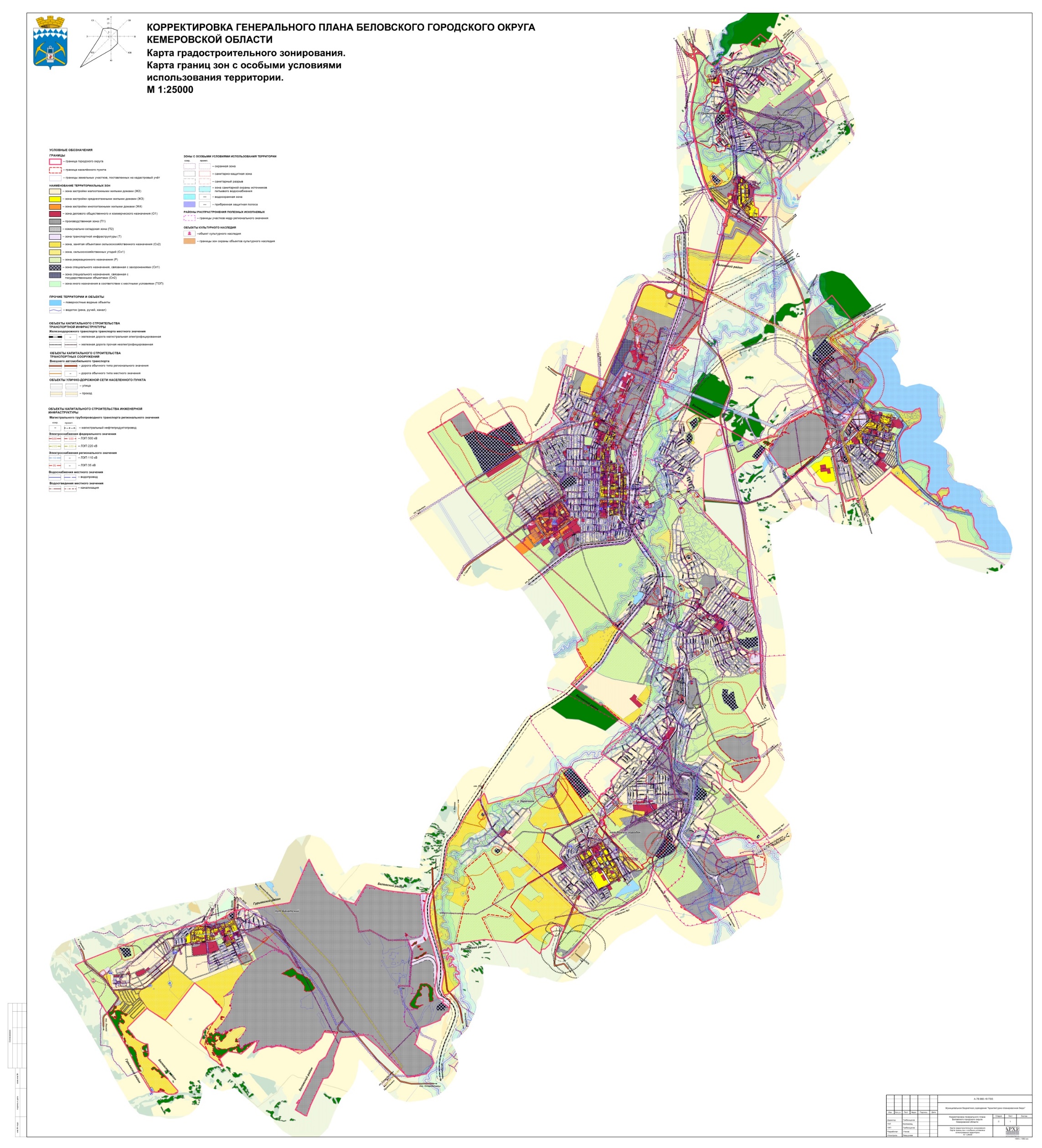 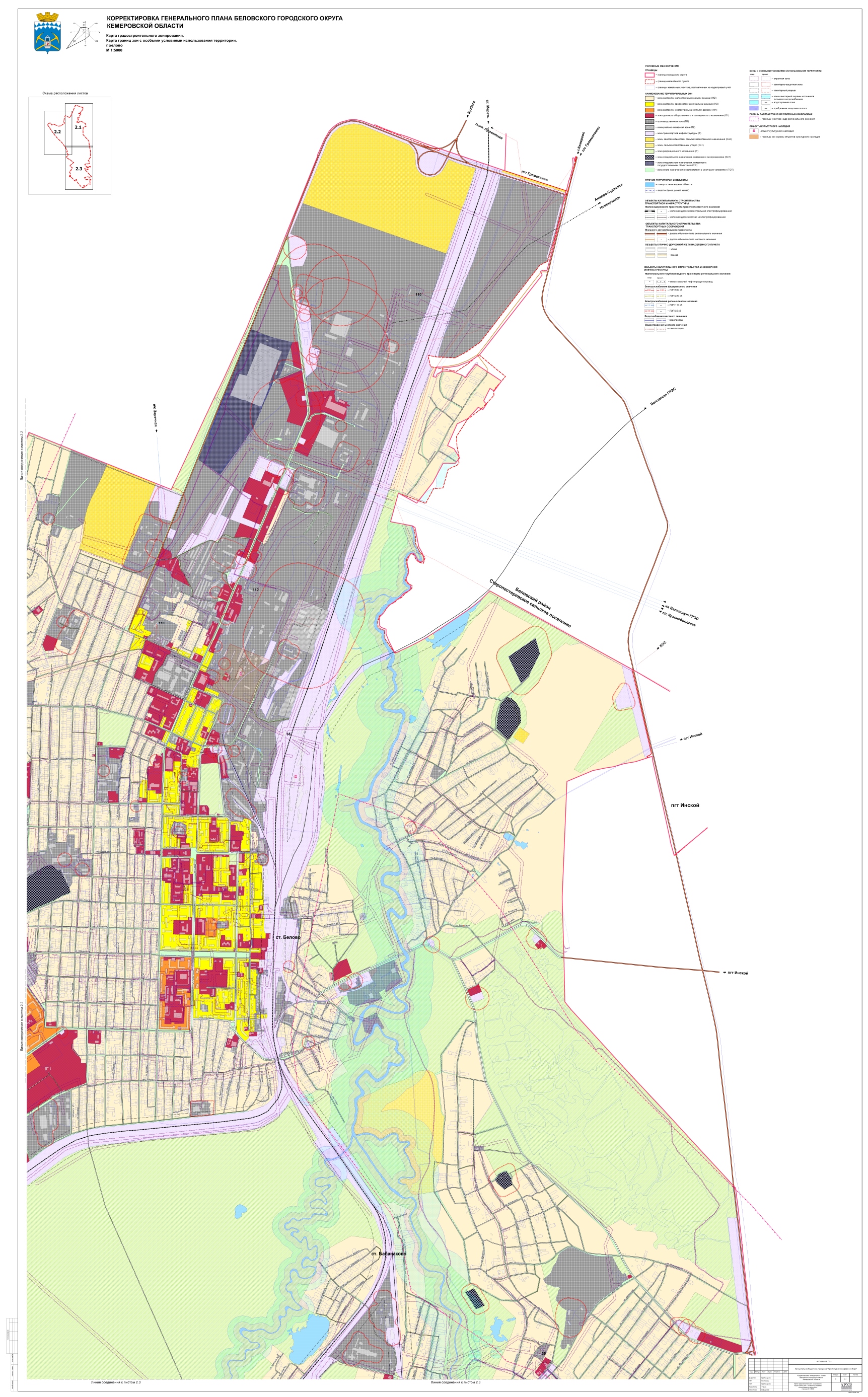 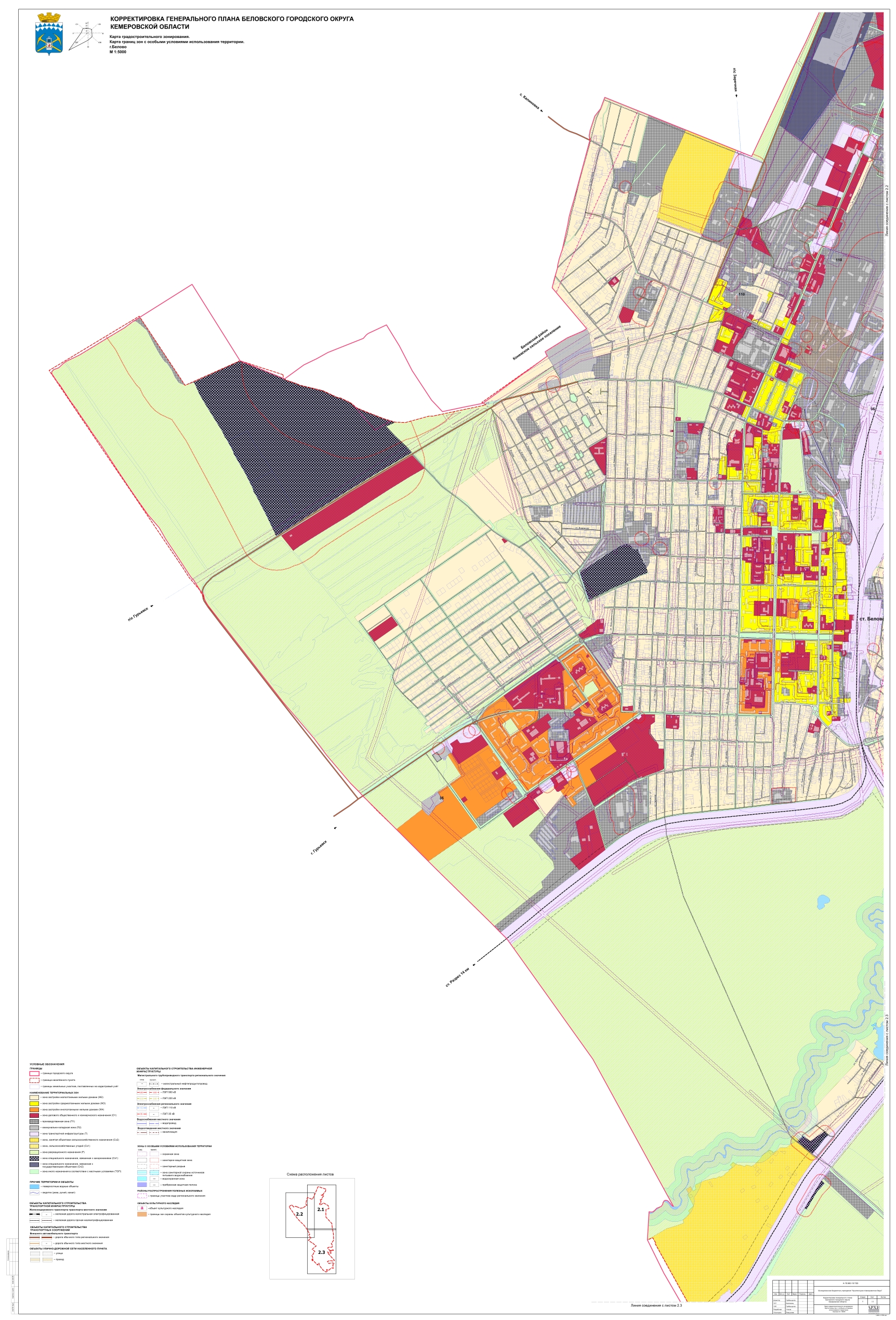 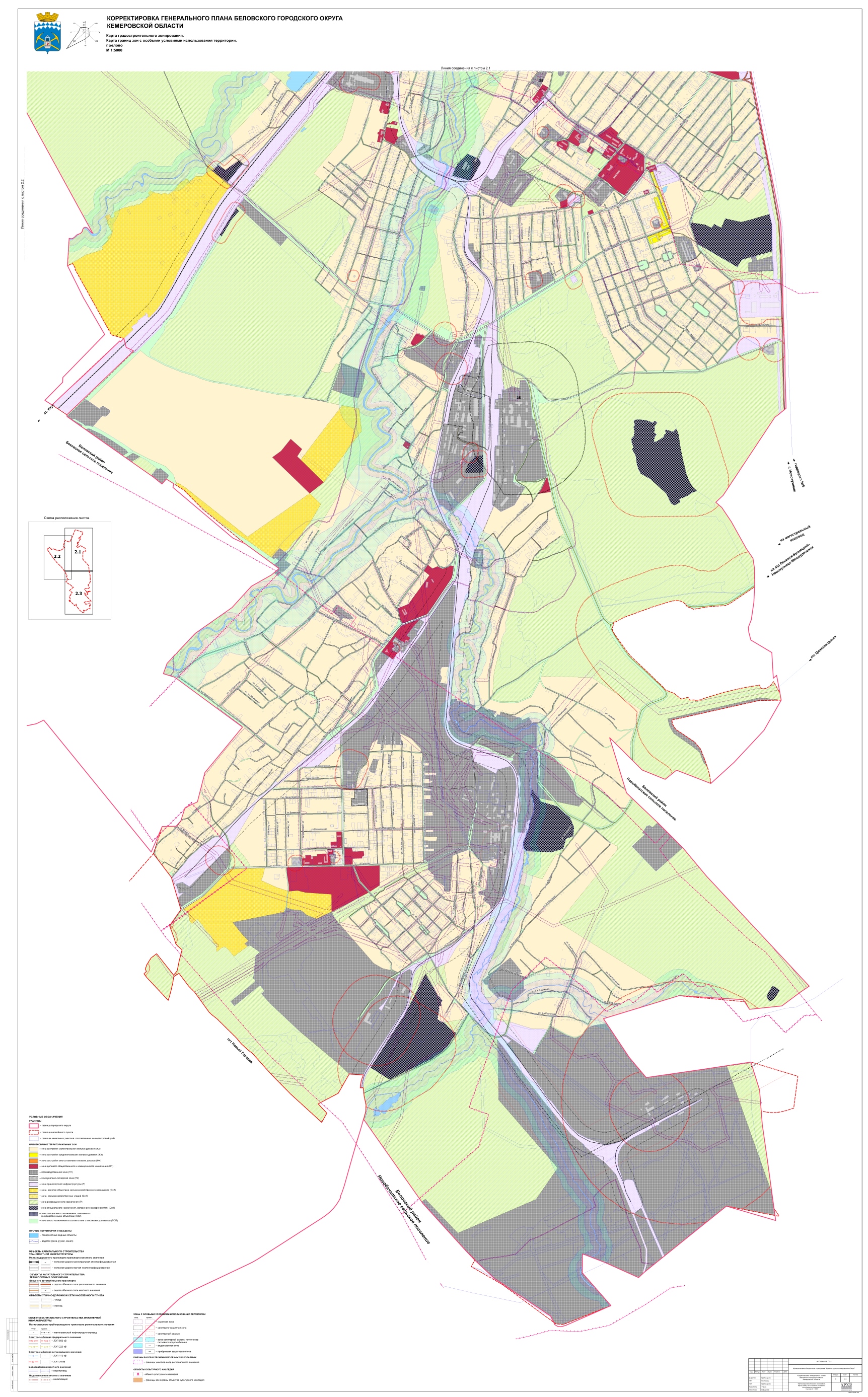 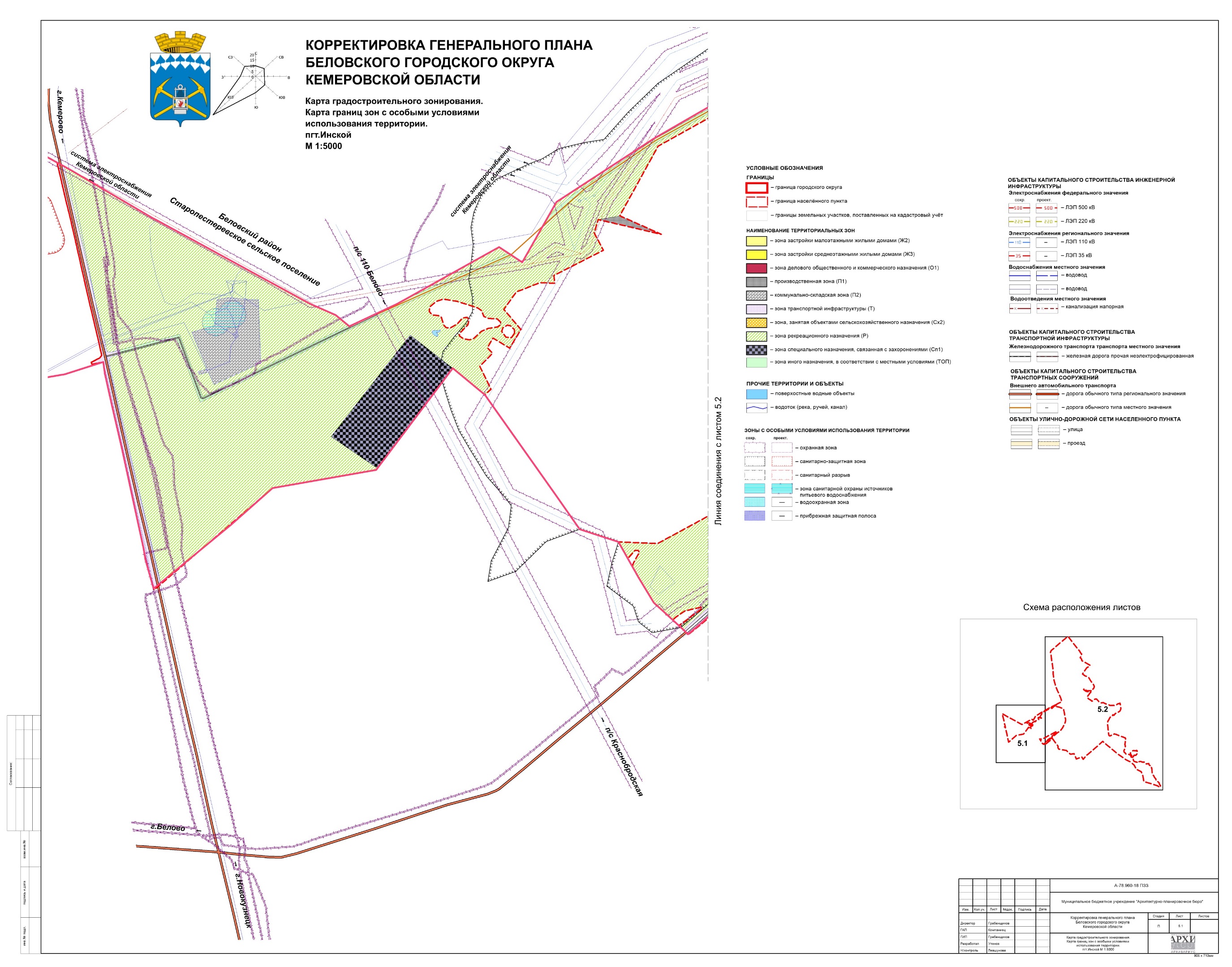 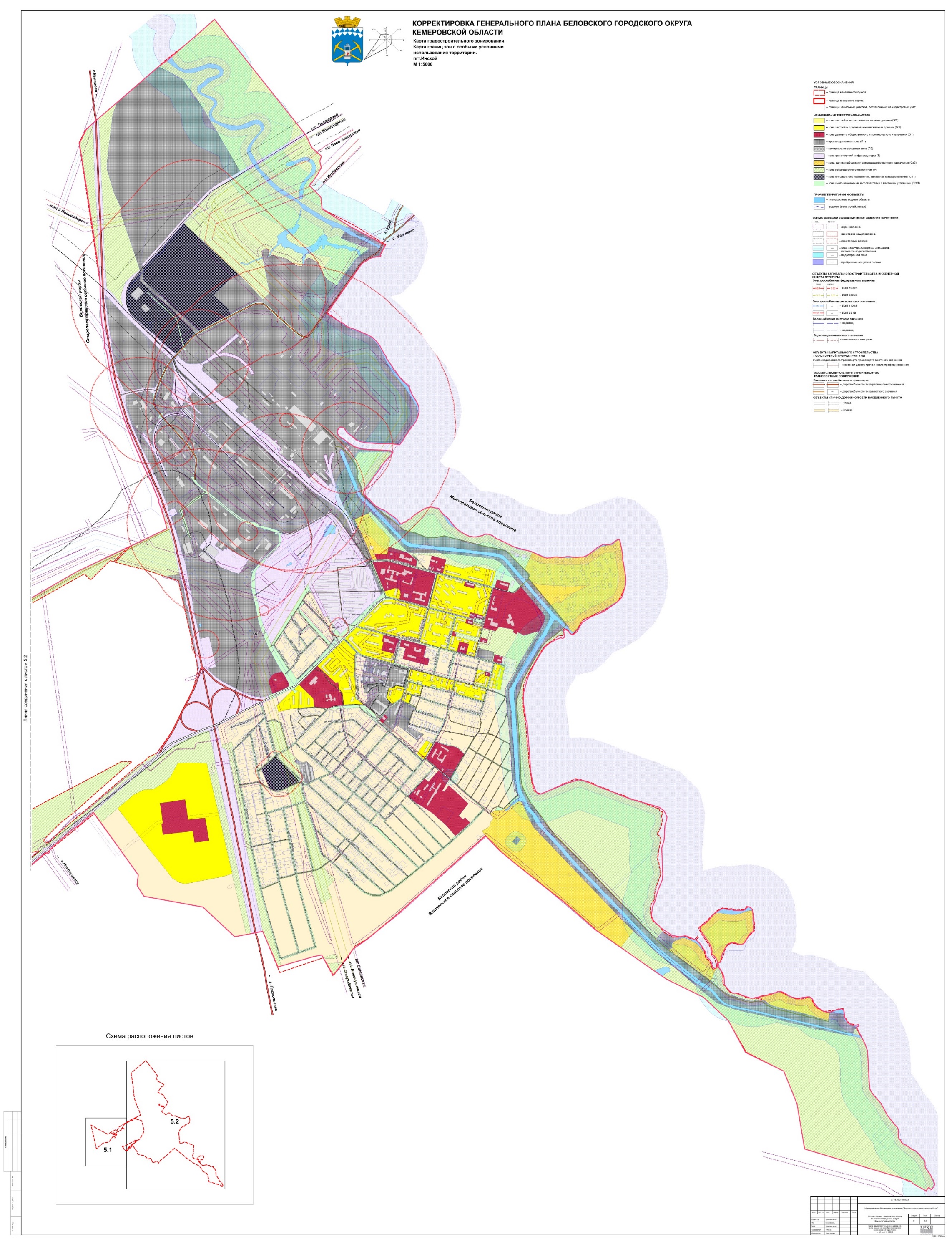 3. Таблицу 15 «Виды разрешенного использования земельных участков и объектов капитального строительства» статьи 45 Главы 8 «Градостроительные регламенты территориальных зон» ПЗЗ изложить в следующей редакции:4. Таблицу 17 «Виды разрешенного использования земельных участков и объектов капитального строительства» статьи 45 Главы 8 «Градостроительные регламенты территориальных зон» ПЗЗ изложить в следующей редакции:5. Таблицу 18 «Параметры» статьи 45 Главы 8 «Градостроительные регламенты территориальных зон» ПЗЗ изложить в следующей редакции:№п/пНаименованиеЛистМасштаб1234Правила землепользования и застройкиТекстовые материалы1Пояснительная записка. Том IIГрафические материалы2Карта градостроительного зонирования территории.Карта границ зон с особыми условиями использования территории.11:250003Выкопировка из Правил землепользования и застройки Беловского городского округа. Карта градостроительного зонирования территории.Карта границ зон с особыми условиями использования территории (врезка 1)1.11:250004Выкопировка из Правил землепользования и застройки Беловского городского округа. Карта градостроительного зонирования территории.Карта границ зон с особыми условиями использования территории (врезка 2)1.21:250005Выкопировка из Правил землепользования и застройки Беловского городского округа. Карта градостроительного зонирования территории.Карта границ зон с особыми условиями использования территории (врезка 3)1.31:250006Выкопировка из Правил землепользования и застройки Беловского городского округа. Карта градостроительного зонирования территории.Карта границ зон с особыми условиями использования территории (врезка 4)1.41:250007Карта градостроительного зонирования территории.Карта границ зон с особыми условиями использования территории.г.Белово2.11:50008Выкопировка из Правил землепользования и застройки Беловского городского округа. Карта градостроительного зонирования территории.Карта границ зон с особыми условиями использования территории.г.Белово (врезка 1)2.1.11:50009Выкопировка из Правил землепользования и застройки Беловского городского округа. Карта градостроительного зонирования территории.Карта границ зон с особыми условиями использования территории.г.Белово2.21:500010Выкопировка из Правил землепользования и застройки Беловского городского округа. Карта градостроительного зонирования территории.Карта границ зон с особыми условиями использования территории.г.Белово (врезка 2)2.2.21:500011Выкопировка из Правил землепользования и застройки Беловского городского округа. Карта градостроительного зонирования территории.Карта границ зон с особыми условиями использования территории.г.Белово2.31:500012Выкопировка из Правил землепользования и застройки Беловского городского округа. Карта градостроительного зонирования территории.Карта границ зон с особыми условиями использования территории.г.Белово (врезка 3)2.3.31:500013Карта градостроительного зонирования территории.Карта границ зон с особыми условиями использования территории.пгт.Инской5.11:500014Выкопировка из Правил землепользования и застройки Беловского городского округа. Карта границ зон с особыми условиями использования территории.пгт.Инской (врезка 1)5.1.11:500015Карта градостроительного зонирования территории.Карта границ зон с особыми условиями использования территории.пгт.Инской5.21:500016Выкопировка из Правил землепользования и застройки Беловского городского округа. Карта границ зон с особыми условиями использования территории.пгт.Инской (врезка 1)5.2.11:5000Наименование вида разрешенного использования земельного участкаВиды объектов, размещение которых соответствует виду разрешенного использованияКод вида Основные виды разрешенного использованияОсновные виды разрешенного использованияОсновные виды разрешенного использованияВыращивание зерновых и иных сельскохозяйственных культурОсуществление хозяйственной деятельности на сельскохозяйственных угодьях, связанной с производством зерновых, бобовых, кормовых, технических, масличных, эфиромасличных и иных сельскохозяйственных культур1.2*Овощеводство Осуществление хозяйственной деятельности на сельскохозяйственных угодьях, связанной с производством картофеля, листовых, плодовых, луковичных и бахчевых сельскохозяйственных культур, в том числе с использованием теплиц1.3*Выращивание тонизирующих, лекарственных, цветочных культурОсуществление хозяйственной деятельности, в том числе на сельскохозяйственных угодьях, связанной с производством чая, лекарственных и цветочных культур1.4*Животноводство(изменения - Решение Совета народных депутатов Беловского городского округа от 26.04.2018 № 67/373-н «О внесении изменений в решение от 24.12.2009 №  19/220-н  «Об утверждении Генерального плана города Белово Кемеровской области» и от 24.12.2009 №  19/221-н  «Об утверждении Правил землепользования и  застройки города Белово Кемеровской области»)Осуществление хозяйственной деятельности, связанной с производством продукции животноводства, в том числе сенокошение, выпас сельскохозяйственных животных, разведение племенных животных, производство и использование племенной продукции (материала), размещение зданий, сооружений, используемых для содержания и разведения сельскохозяйственных животных, производства, хранения и первичной переработки сельскохозяйственной продукции.Содержание данного вида разрешенного использования включает в себя содержание видов разрешенного использования с кодами 1.8 кодами 1.8-1.111.111.7СенокошениеКошение трав, сбор и заготовка сена1.19*Выпас сельскохозяйственных животныхВыпас сельскохозяйственных животных1.20*Коммунальное обслуживаниеРазмещение объектов капитального строительства в целях обеспечения физических и юридических лиц коммунальными услугами, в частности: поставки воды, тепла, электричества, газа, предоставления услуг связи, отвода канализационных стоков, очистки и уборки объектов недвижимости (котельных, водозаборов, очистных сооружений, насосных станций, водопроводов, линий электропередач, трансформаторных подстанций, газопроводов, линий связи, телефонных станций, канализаций, стоянок, гаражей и мастерских для обслуживания уборочной и аварийной техники, а также зданий или помещений, предназначенных для приема физических и юридических лиц в связи с предоставлением им коммунальных услуг)3.1Водные объектыЛедники, снежники, ручьи, реки, озера, болота, территориальные моря и другие поверхностные водные объекты11.0*Условно разрешенные виды использованияУсловно разрешенные виды использованияУсловно разрешенные виды использованияХранение и переработка сельскохозяйственной продукцииРазмещение зданий, сооружений, используемых для производства, хранения, первичной и глубокой переработки сельскохозяйственной продукции1.15ПитомникиВыращивание и реализация подроста деревьев и кустарников, используемых в сельском хозяйстве, а также иных сельскохозяйственных культур для получения рассады и семян; размещение сооружений, необходимых для указанных видов сельскохозяйственного производства1.17Обеспечение сельскохозяйственного производстваРазмещение машинно-транспортных и ремонтных станций, ангаров и гаражей для сельскохозяйственной техники, амбаров, водонапорных башен, трансформаторных станций и иного технического оборудования, используемого для ведения сельского хозяйства1.18Вспомогательные виды разрешенного использованияВспомогательные виды разрешенного использованияВспомогательные виды разрешенного использованияРазмещение подсобных сооруженийРазмещение подсобных сооруженийРазмещение подсобных сооруженийНаименование вида разрешенного использования земельного участкаВиды объектов, размещение которых соответствует виду разрешенного использованияКод вида Основные виды разрешенного использованияОсновные виды разрешенного использованияОсновные виды разрешенного использованияВыращивание зерновых и иных сельскохозяйственных культурОсуществление хозяйственной деятельности на сельскохозяйственных угодьях, связанной с производством зерновых, бобовых, кормовых, технических, масличных, эфиромасличных, и иных сельскохозяйственных культур1.2*Овощеводство Осуществление хозяйственной деятельности на сельскохозяйственных угодьях, связанной с производством картофеля, листовых, плодовых, луковичных и бахчевых сельскохозяйственных культур, в том числе с использованием теплиц1.3*Выращивание тонизирующих, лекарственных, цветочных культур Осуществление хозяйственной деятельности, в том числе на сельскохозяйственных угодьях, связанной с производством чая, лекарственных и цветочных культур1.4*Садоводство Осуществление хозяйственной деятельности, в том числе на сельскохозяйственных угодьях, связанной с выращиванием многолетних плодовых и ягодных культур, винограда, и иных многолетних культур1.5*ЖивотноводствоОсуществление хозяйственной деятельности, связанной с производством продукции животноводства, в том числе сенокошение, выпас сельскохозяйственных животных, разведение племенных животных, производство и использование племенной продукции (материала), размещение зданий, сооружений, используемых для содержания и разведения сельскохозяйственных животных, производства, хранения и первичной переработки сельскохозяйственной продукции. Содержание данного вида разрешенного использования включает в себя содержание видов разрешенного использования с кодами 1.8 - 1.11.7РыбоводствоОсуществление хозяйственной деятельности, связанной с разведением и (или) содержанием, выращиванием объектов рыбоводства (аквакультуры); размещение зданий, сооружений, оборудования, необходимых для осуществления рыбоводства (аквакультуры)1.13Хранение и переработка сельскохозяйственной продукцииРазмещение зданий, сооружений, используемых для производства, хранения, первичной и глубокой переработки сельскохозяйственной продукции1.15Ведение личного подсобного хозяйства на полевых участкахПроизводство сельскохозяйственной продукции без права возведения объектов капитального строительства1.16ПитомникиВыращивание и реализация подроста деревьев и кустарников, используемых в сельском хозяйстве, а также иных сельскохозяйственных культур для получения рассады и семян; размещение сооружений, необходимых для указанных видов сельскохозяйственного производства1.17Обеспечение сельскохозяйственного производстваРазмещение машинно-транспортных и ремонтных станций, ангаров и гаражей для сельскохозяйственной техники, амбаров, водонапорных башен, трансформаторных станций и иного технического оборудования, используемого для ведения сельского хозяйства1.18Коммунальное обслуживаниеРазмещение объектов капитального строительства в целях обеспечения физических и юридических лиц коммунальными услугами, в частности: поставки воды, тепла, электричества, газа, предоставления услуг связи, отвода канализационных стоков, очистки и уборки объектов недвижимости (котельных, водозаборов, очистных сооружений, насосных станций, водопроводов, линий электропередач, трансформаторных подстанций, газопроводов, линий связи, телефонных станций, канализаций, стоянок, гаражей и мастерских для обслуживания уборочной и аварийной техники, а также зданий или помещений, предназначенных для приема физических и юридических лиц в связи с предоставлением им коммунальных услуг)3.1Автомобильный транспортРазмещение автомобильных дорог и технически связанных с ними сооружений; размещение зданий и сооружений, предназначенных для обслуживания пассажиров, а также обеспечивающие работу транспортных средств, размещение объектов, предназначенных для размещения постов органов внутренних дел, ответственных за безопасность дорожного движения; оборудование земельных участков для стоянок автомобильного транспорта, а также для размещения депо (устройства мест стоянок) автомобильного транспорта, осуществляющего перевозки людей по установленному маршруту7.2Водные объектыЛедники, снежники, ручьи, реки, озера, болота, территориальные моря и другие поверхностные водные объекты11.0*Земельные участки общего назначенияЗемельные участки, являющиеся имуществом общего пользования и предназначенные для общего использования правообладателями земельных участков, расположенных в границах территории ведения гражданами садоводства или огородничества для собственных нужд, и (или) для размещения объектов капитального строительства, относящихся к имуществу общего пользования13.0Ведение огородничестваОсуществление отдыха и (или) выращивания гражданами для собственных нужд сельскохозяйственных культур; размещение хозяйственных построек, не являющихся объектами недвижимости, предназначенных для хранения инвентаря и урожая сельскохозяйственных культур13.1Ведение садоводстваОсуществление отдыха и (или) выращивания гражданами для собственных нужд сельскохозяйственных культур; размещение для собственных нужд садовых домов, жилых домов, хозяйственных построек и гаражей13.2Условно разрешенные виды использованияУсловно разрешенные виды использованияУсловно разрешенные виды использованияДля ведения личного подсобного хозяйстваРазмещение жилого дома, не предназначенного для раздела на квартиры (дома, пригодные для постоянного проживания и высотой не выше трех надземных этажей); производство сельскохозяйственной продукции; размещение гаража и иных вспомогательных сооружений; содержание сельскохозяйственных животных2.2Обслуживание автотранспортаРазмещение постоянных или временных гаражей с несколькими стояночными местами, стоянок (парковок), гаражей, в том числе многоярусных, не указанных в коде 2.7.14.9Вспомогательные виды разрешенного использованияВспомогательные виды разрешенного использованияВспомогательные виды разрешенного использованияРазмещение подсобных сооруженийРазмещение подсобных сооруженийРазмещение подсобных сооруженийКод (числовое обозначение) вида разрешенного использования земельного участкаМинимальная площадь земельных участков, кв. мМаксимальная площадь земельных участков, кв. м Максимальный процент застройки в границах земельного участка, %1.7600Не ограничиваетсяНе ограничивается		1.13200Не ограничиваетсяНе ограничивается1.15600Не ограничивается801.162001500Не ограничивается1.175000Не ограничиваетсяНе ограничивается1.18Не ограничиваетсяНе ограничивается1003.1Не ограничиваетсяНе ограничивается1007.2100Не ограничивается10013.0Не ограничиваетсяНе ограничиваетсяНе ограничивается13.12002000Не ограничивается13.22001500Не ограничивается2.22002000804.930Не ограничивается80